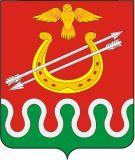 Администрация Боготольского районаКрасноярского краяПОСТАНОВЛЕНИЕг. Боготол«   » октября 2023 года 						№ 		- пОб основных направлениях налоговой политики Боготольского района на 2024 год и на плановый период 2025 и 2026 годовВ целях разработки проекта бюджета Боготольского района на 2024 год и на плановый период 2025 и 2026 годов, в соответствии с требованиями пункта 2 статьи 172 Бюджетного кодекса Российской Федерации и Решением Боготольского районного Совета депутатов от 10.11.2016 № 9-61 «Об утверждении Положения о бюджетном процессе в Боготольском районе»ПОСТАНОВЛЯЮ:1.Утвердить основные направления налоговой политики Боготольского района на 2024 год и на плановый период 2025 и 2026 годов согласно Приложению к настоящему Постановлению.2. Контроль за выполнением настоящего постановления возложить на заместителя Главы Боготольского района по финансово-экономическим вопросам Бодрину Л.С.3.Постановление опубликовать в периодическом печатном издании «Официальный вестник Боготольского района» и разместить на официальном сайте Боготольского района в сети Интернет www.bogotol-r.ru.4.Постановление вступает в силу после официального опубликования, но не ранее 1 января 2024 года.ГлаваБоготольского района						           Н.В. БакуневичПриложениек постановлению администрацииБоготольского районаот     октября 2023г. № 	-п1.Основные направления налоговой политики на 2024 год и на плановый период 2025 и 2026 годовОсновные направления налоговой политики Боготольского района (далее район) на 2024 год и на плановый период 2025 и 2026 годов разработаны в соответствии с законодательством Российской Федерации и Красноярского края в целях формирования основы для составления проекта районного бюджета (далее районный бюджет) на 2024 год и на плановый период 2025 и 2026 годов.Целью налоговой политики на 2024 год и на плановый период 2025 и 2026 годов является наращивание экономического и налогового потенциала, мобилизация доходов районного бюджета с учетом текущей экономической ситуации.Основными задачами налоговой политики на 2024 год и на плановый период 2025 и 2026 годов являются выявление скрытых резервов для увеличения налоговых доходов районного бюджета, повышения бюджетной устойчивости, а также создание благоприятных условий для развития производства, ведения предпринимательской и инвестиционной деятельности.При реализации налоговой политики планируется также учитывать стратегические приоритеты социально-экономического развития района. Основные направления налоговой политики на 2024 год и на плановый период 2025 и 2026 годов в области увеличения доходной части бюджета	 В 2024- 2026 годах будет продолжена работа по сохранению, укреплению и развитию налогового потенциала района путем совершенствования механизмов взаимодействия органов местного самоуправления, территориальных и федеральных органов государственной власти в части администрирования доходных источников местного бюджета и повышения уровня их собираемости, легализации налоговой базы, включая легализацию «теневой» заработной платы, поддержки организаций, формирующих налоговый потенциал. Налоговая политика района в 2024-2026 годах будет направлена на обеспечение поступления в местные бюджеты всех доходных источников в запланированных объемах, а также дополнительных доходов, в том числе за счет погашения налогоплательщиками задолженности по обязательным платежам в бюджет.Основной целью реализации налоговой политики является, с одной стороны, сохранение условий для поддержания устойчивого роста экономики района, предпринимательской и инвестиционной активности, с другой стороны- сохранение бюджетной устойчивости, получение необходимого объема бюджетных доходов и обеспечение сбалансированности бюджета, которые будут достигаться путем реализации следующих задач:1. Совершенствование методов налогового администрирования, повышение уровня ответственности главных администраторов доходов за качественное прогнозирование доходов местных бюджетов и выполнение в полном объеме утвержденных годовых назначений по доходам районного бюджета.	2. Осуществление эффективного взаимодействия с налоговыми органами в целях улучшения информационного обмена, побуждения к своевременному исполнению налоговых обязательств, повышения уровня собираемости налоговых доходов в бюджет.	3. Содействие вовлечению граждан в предпринимательскую деятельность, в том числе путем перехода граждан на применение налога на профессиональный доход, а также в регистрации граждан в качестве «самозанятых». 	4. Содействие дальнейшему развитию и инвестиционной активности хозяйствующих субъектов, осуществляющих деятельность на территории района, создание условий для их развития, оказание, на условиях софинансирования, финансовой помощи, информационной, консультативной поддержки, проведение мониторинга налоговых поступлений от субъектов малого и среднего предпринимательства. 5. Проведение мероприятий по снижению неформальной занятости, в том числе адресной работы с хозяйствующими субъектами, имеющими признаки наличия неформальных трудовых отношений с работниками по вопросам легализации трудовых отношений путем заключения трудовых договоров.6. Осуществление мероприятий по повышению доходной части районного бюджета в рамках работы рабочей группы по легализации оплаты труда и обеспечению полноты поступления в районный бюджет налога на доходы физических лиц. 	7. Проведение мероприятий по повышению эффективности управления муниципальной собственностью, путем качественного учета муниципального имущества, контроля за его использованием, выявления неиспользуемого имущества и принятии мер, направленных на его реализацию или передачу в аренду. 	8. Осуществление мероприятий земельного контроля и проведение кадастровых работ, повышение собираемости арендных платежей, внесение сведений в Федеральную информационную адресную систему, уточнение данных в Едином государственном реестре недвижимости о земельных участках без кадастровой стоимости.9. Выявление на территории района брошенных и бесхозяйных объектов недвижимости с последующим их оформлением в муниципальную собственность, что позволит не только обеспечить надлежащее функционирование объектов, но и вовлечь их в оборот, тем самым пополняя доходную часть бюджета.1.2. Меры в области налоговой политики, планируемые к реализации в 2024 году и в плановом периоде 2025 и 2026 годовДо 2026 года налоговая политика будет ориентирована на обеспечение стабильных налоговых условий для развития бизнеса. При этом собираемость налогов по мере борьбы с теневым сектором будет расти. Из уже действующих изменений в налоговом законодательстве следует отметить отмену с 1 января 2021 года единого налога на вмененный доход, взамен ему было расширено применение патентной системы налогообложения (ПСН) на отдельные виды предпринимательской деятельности. Для индивидуальных предпринимателей на ПСН предоставлено право налогового вычета в размере уплаченных страховых взносов.Изменения коснулись и упрощенной системы налогообложения (УСН): повысились пороговые значения доходов со 150 до 200 млн руб.; занятости со 100 работников для 130.   Обеспечению стабильных налоговых условий для развития бизнеса и созданию справедливой конкуренции в 2024-2026 годах будут способствовать развитие национальной системы прослеживаемости товаров и введение института «единого налогового платежа», предполагающего уплату налогов одним платежным поручением с последующим зачетом в счет имеющихся у налогоплательщика обязательств.Для решения задачи по увеличению поступлений в районный бюджет налоговых и неналоговых доходов от использования имущества необходимо обеспечить полный учет имущества и земельных участков с целью вовлечение максимального количества объектов недвижимости в налоговый оборот.Повышение качества механизмов использования муниципальной собственности должно привести к получению дополнительных доходов в районный бюджет за счет:-установления жесткого контроля за поступлением арендных платежей путем активизации контрольных функций администратора поступлений неналоговых доходов;- проведения работы по выявлению брошенных и бесхозяйных объектов недвижимости, -проведения работы по инвентаризации муниципального имущества; -осуществления продажи имущества, находящегося в собственности с максимальной выгодой; -установления контроля за финансовой и хозяйственной деятельностью унитарных предприятий, полнотой и своевременностью уплаты ими налогов и сборов в бюджеты разных уровней;-проведение мероприятий по повышению эффективности управления муниципальной собственностью, в том числе за счет повышения качества претензионно- исковой работы с должниками.Ключевую роль в пополнении местного бюджета имущественными налогами играет полнота учета объектов недвижимости. Необходимо продолжить проводимые в районе мероприятия по регистрации объектов недвижимости с целью формирования актуальной налоговой базы, в том числе: -проведение инвентаризации объектов недвижимости, включая земельные участки, расположенные на территории; -выявление не учтенных для целей налогообложения объектов недвижимости; -проведение разъяснительной работы по побуждению к постановке на государственный кадастровый учет объектов недвижимости в соответствии с действующим законодательством; -проведение работ по дополнению и/или уточнению сведений об объектах недвижимости.Для увеличения сбора арендных платежей будет продолжена работа:- по проведению инвентаризации арендуемых участков с целью выявления случаев занижения ставок арендной платы и сокрытия фактически используемых участков,- по заключению новых договоров на обоюдно выгодных условиях, - по недопущению образования недоимки по данным видам доходов. Реализация налоговой политики будет способствовать повышению доходного потенциала, повышению финансовой самостоятельности и, как следствие, стабильному социально-экономическому развитию района.